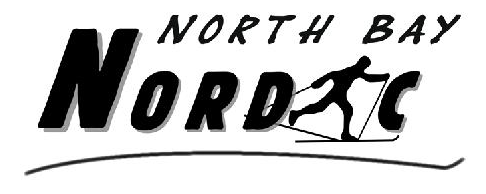 	SCHOOL GROUP EQUIPMENT RENTAL INFORMATIONPAYMENT:DATE: ___________	# RENTALS ____ x $7 = _________	INITIALS _________DATE: ___________   # RENTALS ____ x $7 = _________	INITIALS _________DATE: ___________   # RENTALS ____ x $7 = _________	INITIALS _________SCHOOL: SCHOOL: SCHOOL: SCHOOL: RENTAL ITEMSRENTAL ITEMSRENTAL ITEMSDATEDATEDATENAMEBOOTSSKISPOLES